OBJEDNÁVKAVOZM-2022-000181List č.	1 / 1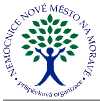 DodavatelNemocnice Nové Město na Moravě, příspěvková organizaceŽďárská 610592 31 Nové Město na MoravěIČO 00842001 DIČ CZ00842001Spisová značkaMEDIATRADE s.r.o.MEDIATRADE s.r.o.Poličná 34757 01 PoličnáIČO 60321113 DIČ CZ60321113Kód spojení dodavateleKontakt na dodavatele:PříjemceVyřizuje:	XXXXSchválil:	XXXXE-mail	XXXXTelefon	XXXXMEDIATRADE E09.52275Zboží doručit v pracovní dny do 14hodin.Tento doklad byl vytištěn informačním systémem QI 103.26, www.qi.czKód akce1Požadované datum dodáníZpůsob dopravyDatum vytvoření19.01.2022Způsob úhradyVytvořilXXXXDodací podmínkyZodpovědná osobaCeny jsou uváděnyS daníVlastní spojeníDatová schránkay2hrjptPředmětPředmětPředmětPředmětKód zbožíNázev zbožíObjednáno MJ Inteýnl kódObjednáno Skladová výsledné MJCena za jednotkuCena celkemZ000266ERCP Balónkový extraktor 7F/5F20,00 ksXXXXXXXXCena celkem bez DPH56 920,00CZKCelkem DPH11 953,20CZKCelkem68 873,20CZK